SRIJEDA, 9.6.2021. HRVATSKI JEZIK-AK,KH,MD- PROČITAJ RIJEČI, SLOŽI REČENICE I PREPIŠI IH.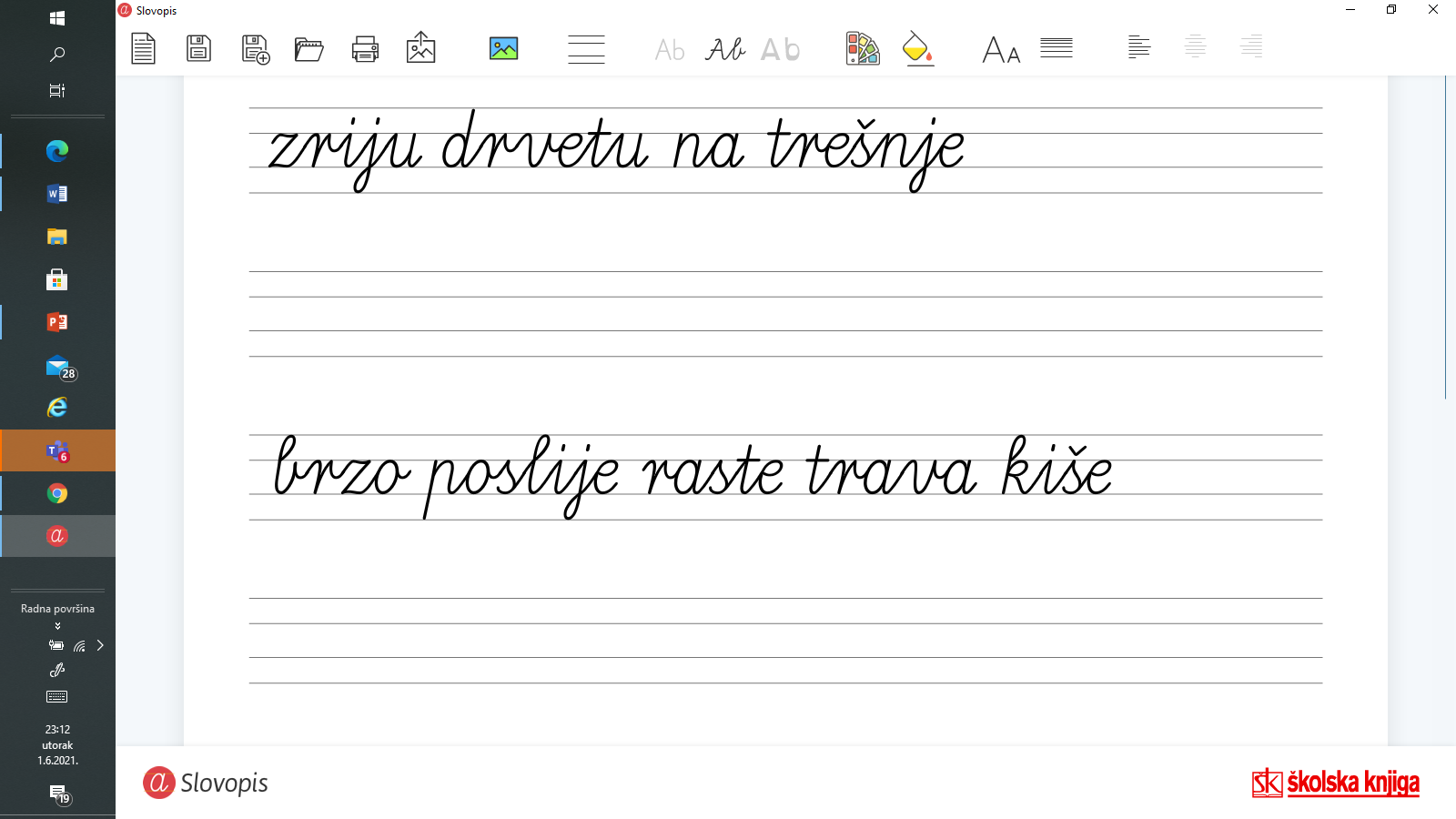 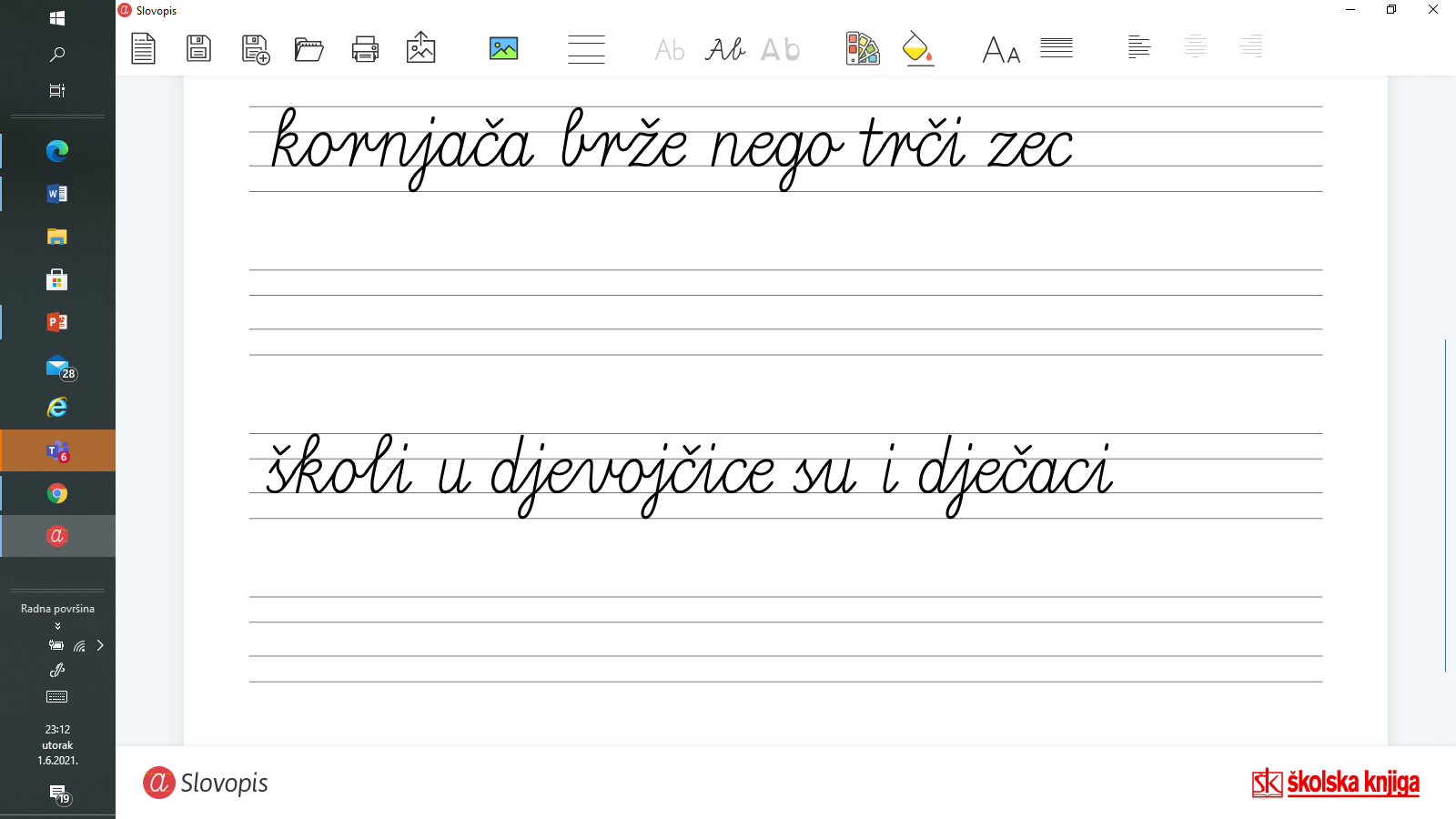 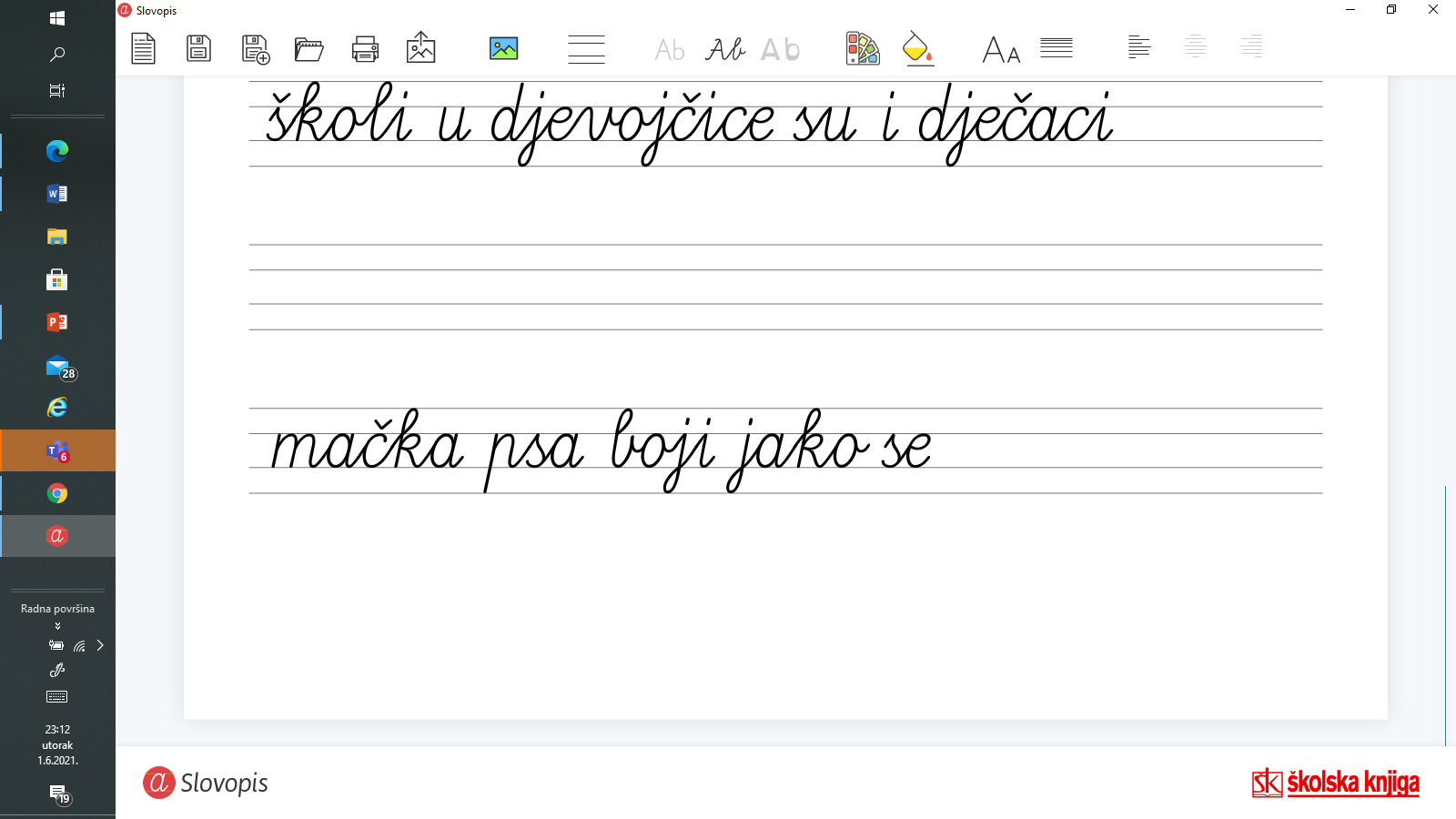 